Meirthrin Home Learning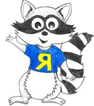 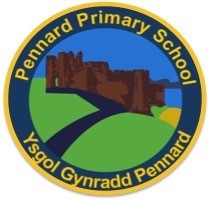 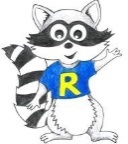 Week Beginning: 08.6.20Daily Do’s Numeracy (10 minutes per day)Daily Do’s Numeracy (10 minutes per day)Daily Do’s Literacy (10 minutes per day)Power Point in Meithrin planning 20.04.20Sing/Chant days of the week  Tune (Addam’s Family)Number Rhymes – 1,2,3,4,5 once I caught...1 potatoe, 2 potatoes, 3 potatoes … etcRote count to 20 forwardsRote count backwards from 101 more/1 less than up to 10Count on from any small number to 10Power Point in Meithrin planning 20.04.20Sing/Chant days of the week  Tune (Addam’s Family)Number Rhymes – 1,2,3,4,5 once I caught...1 potatoe, 2 potatoes, 3 potatoes … etcRote count to 20 forwardsRote count backwards from 101 more/1 less than up to 10Count on from any small number to 10Powerpoint in Meithrin planning 20.04.20Revision of all letter sound recognition learned to date a – z, sh,ch,th & quSing AlphabetNursery RhymesListening to a storyBlending words providedMark MakingMonday Monday Literacy: F-R-E-D Talk – got (sheet in folder)Carry on with Oxford Owl. You can also choose any ordinary picture book and talk about what is going on in the picturesGreen Words – at/dad (sheets in folder)Tuesday Tuesday Maths: Pattern – (activity sheet in folder)Formation of numbers to 10 - Keep practising!Adding objects together up to 5 – using objects, food, toys - Keep practising!WednesdayWednesdayPSE: Kind & Unkind (activity in folder)ThursdayThursdayICT: Developing images – Through JIT use the stamps to create pictures. Have fun!Friday Friday Physical Activity: PE throwing and catching (same as last week) Try using a variety of sized ballsWelsh (Clonc)Power Point available on what’s already learned in Meithrin folder 20.04.20VocabularyQuestion and AnswerWythnos 8Crys-t – t-shirt  (some will be on power point)dress – frog  siorts – shorts  sandalau – sandals  Beth wyt ti’n gwisgo? – What are you wearing?Dw i’n gwisgo …….?    – I am wearing ……..?Crys-t – t-shirt  (some will be on power point)dress – frog  siorts – shorts  sandalau – sandals  Beth wyt ti’n gwisgo? – What are you wearing?Dw i’n gwisgo …….?    – I am wearing ……..?